Blue GroupI hope you all have had an amazing week off. What about the weather, hey! Hottest May on record. I’ve learnt how to paddle board. What have you been up to? If you find yourself not writing much of late – write in your journals all the amazing things you’ve been up to!GeometryPerimeter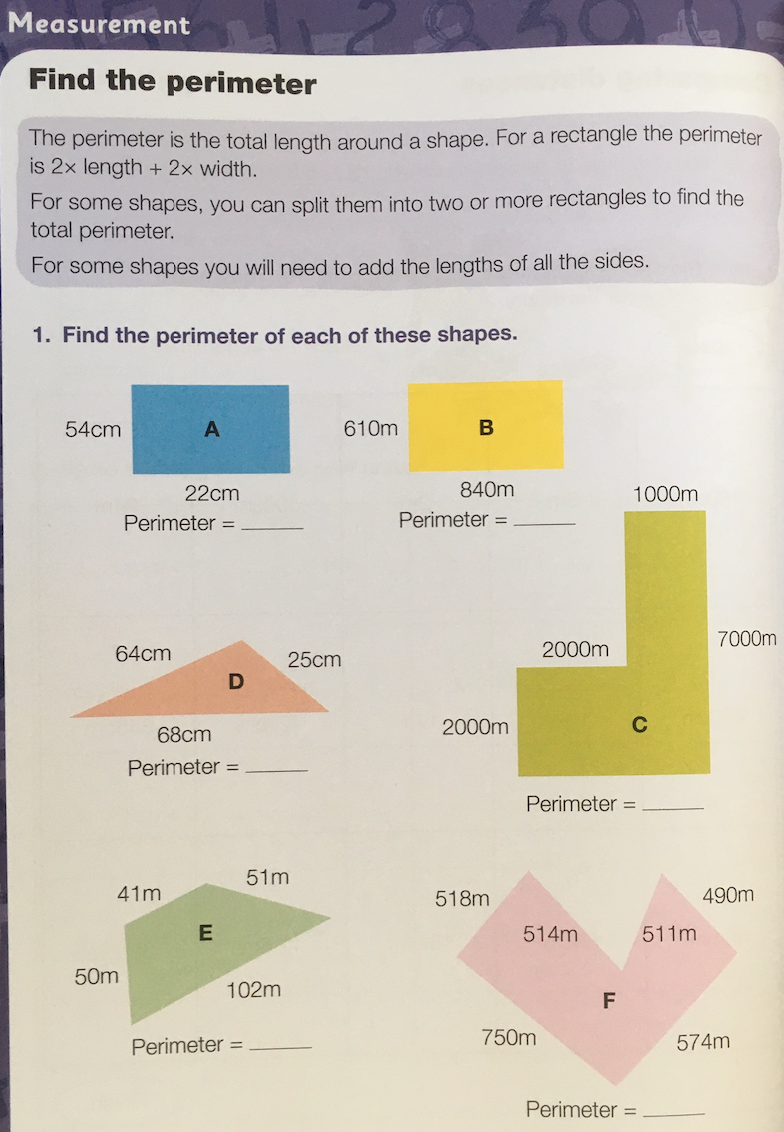 Biology/ReadingPlant biomesPlease, try and match the plants with the biomes. Read about the biomes first to inform your decisions.https://earthobservatory.nasa.gov/experiments/biome/plant_it.phpGeometryAnglesThis’ll help spring your minds into gear:https://www.bbc.co.uk/bitesize/guides/zrck7ty/testLanguageLiteratureWhat a magnificent website this is! You’ll need to join but its quick and simple.Poor Michael Rosen from ‘Going on a Bear Hunt’ fame, is thankfully on the mend from contracting corona. Hear his advice and try his ‘creative writing challenge. Or, pick any of the authors that you are fond of, watch their videos and try their challenges! https://authorfy.com/BiologyHuman BeingsHealthy dietsPlease find these and place them on a table: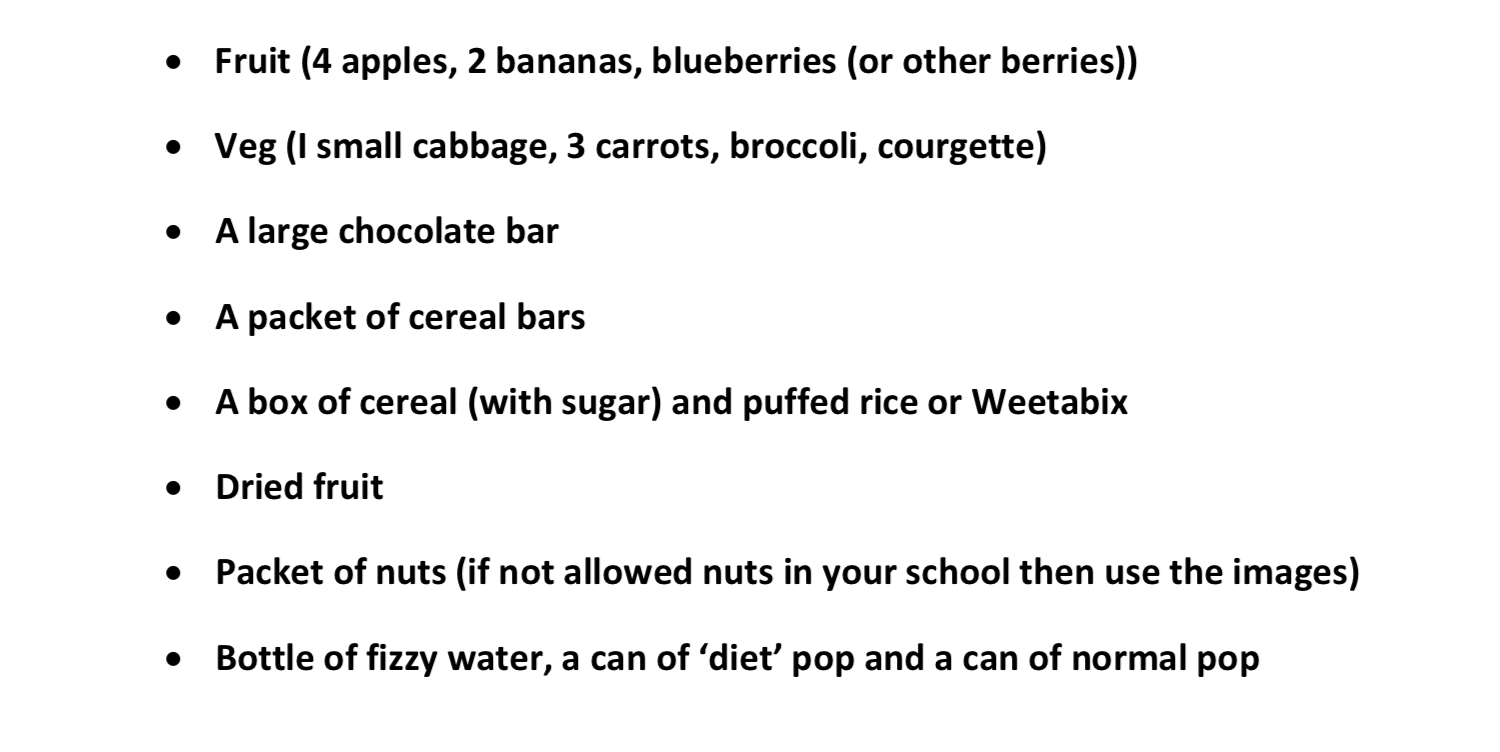 Alternatively, if you don’t have these items then print them out from the following page: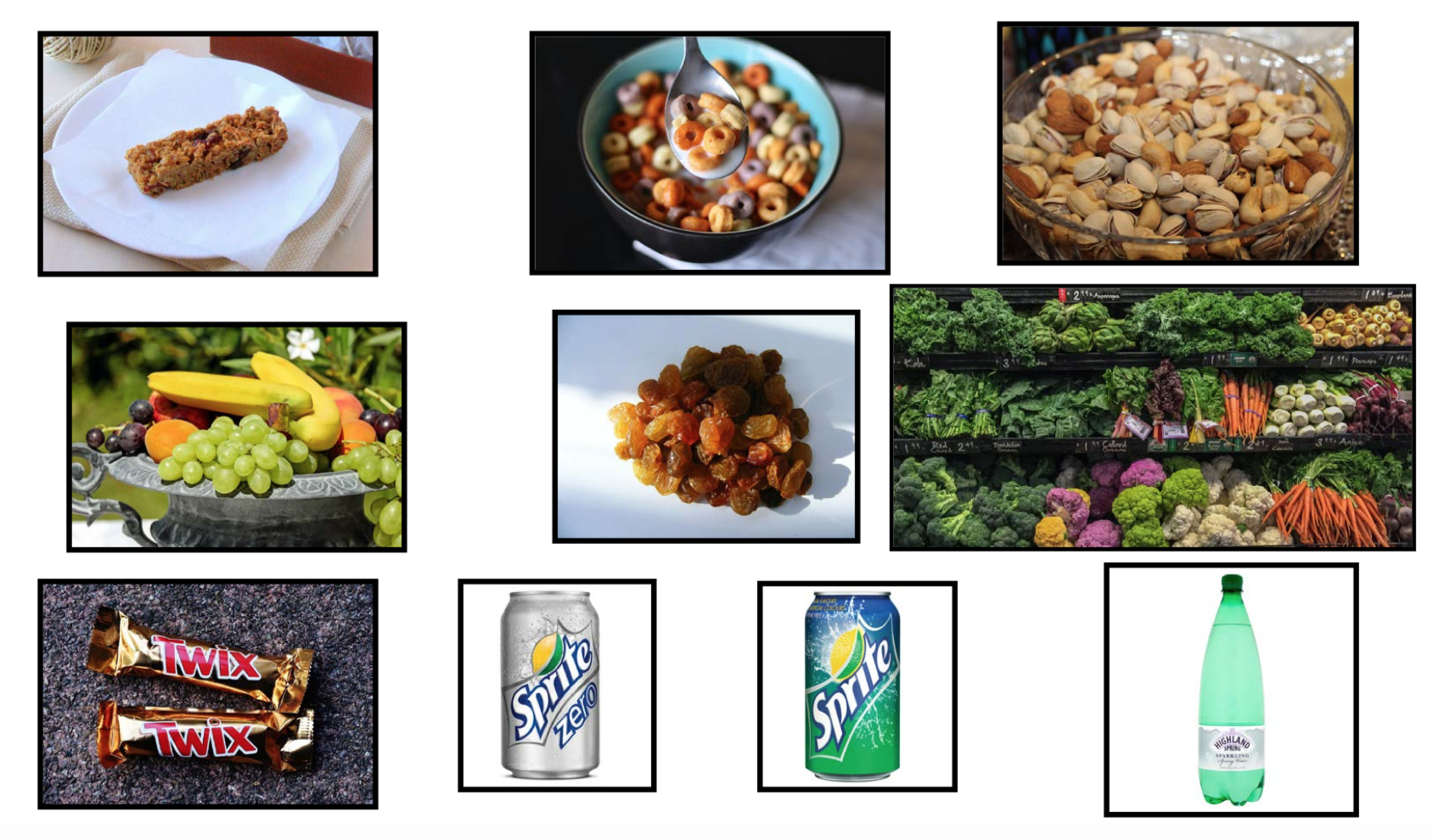 Test yourself in knowing which of the items on the table are high or low in sugars, fats and micronutrients.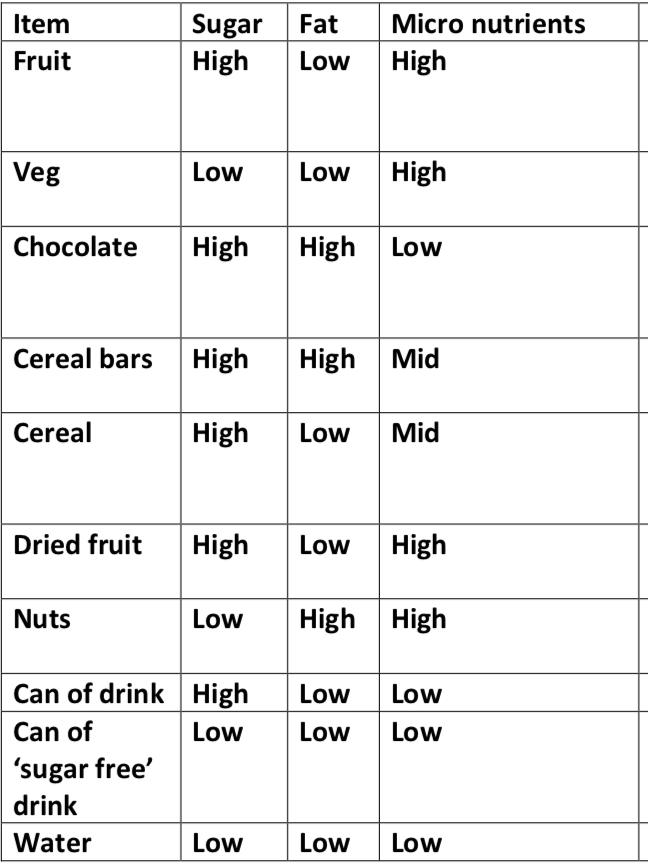 Fill in the sheet below. Stating ‘how’ you can achieve the ‘Aspects’ in the first column. For instance: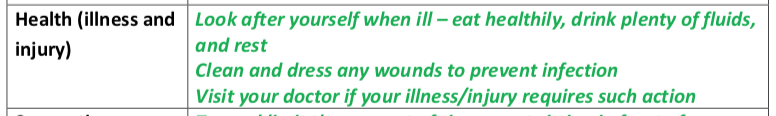 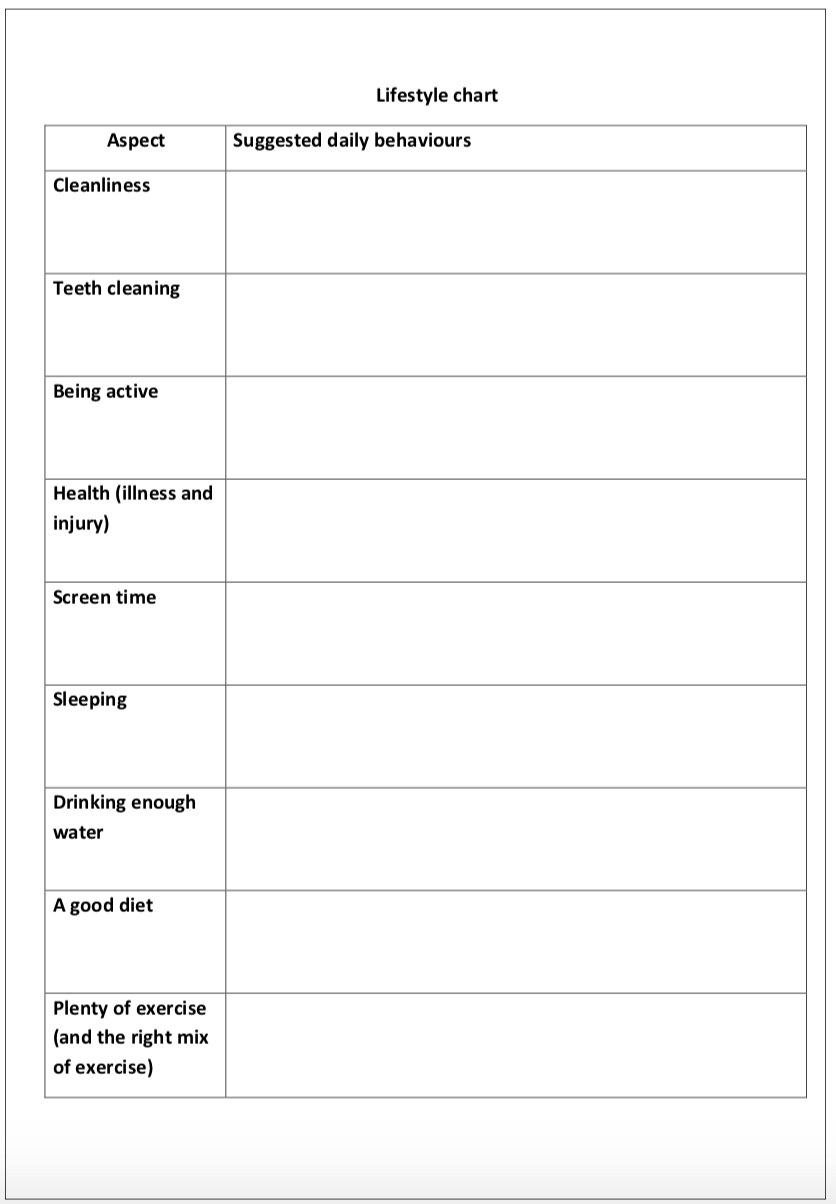 Reliable websites for information/research on diet What should I be eating/drinking? Trust me I’m a Doctor, BBC http://www.bbc.co.uk/programmes/articles/1yV5MBkc2Y6pQSWyMgR21y2/what- should-i-be-eating-drinking Food and diet, NHS http://www.nhs.uk/livewell/goodfood/Pages/Goodfoodhome.aspx Heathy Eating, The British Heart Foundation https://www.bhf.org.uk/heart-health/preventing-heart-disease/healthy-eating LanguageWriting instructionsAhhhhhhhhhhhhhh! Mi hearties!What a wonderful selection of islands you’ve been making. Very imaginative!Task 3 Design a shelter for your first night on your island.Write instructions that could help someone in a similar situation to you - just as Emil and Friedrich did for their scrummy recipes – use the treasure map paper to write on below.Explain what materials would best protect you from weather and animals. Make sure your instructions are easy to understand. Include diagrams. KEY FEATURES OF INSTRUCTIONS: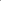 A title
A list of things that you will need.
Numbered steps (Each step set out on a new line)
A sequence of steps set out in the right order – use language to help you (First; After that; Next; Last of all)  Verbs which begin each instruction (put, get, spread, cut etc.)
A top tip or handy hint such as: Try not to leave gaps in your shelter as it may leak if it rains. *Feel free to look at Emil and Friedrich’s recipes for inspiration or use this websitehttps://www.bbc.co.uk/bitesize/topics/zkgcwmn/articles/zfrcmfrGood luck baking me old seadogs! 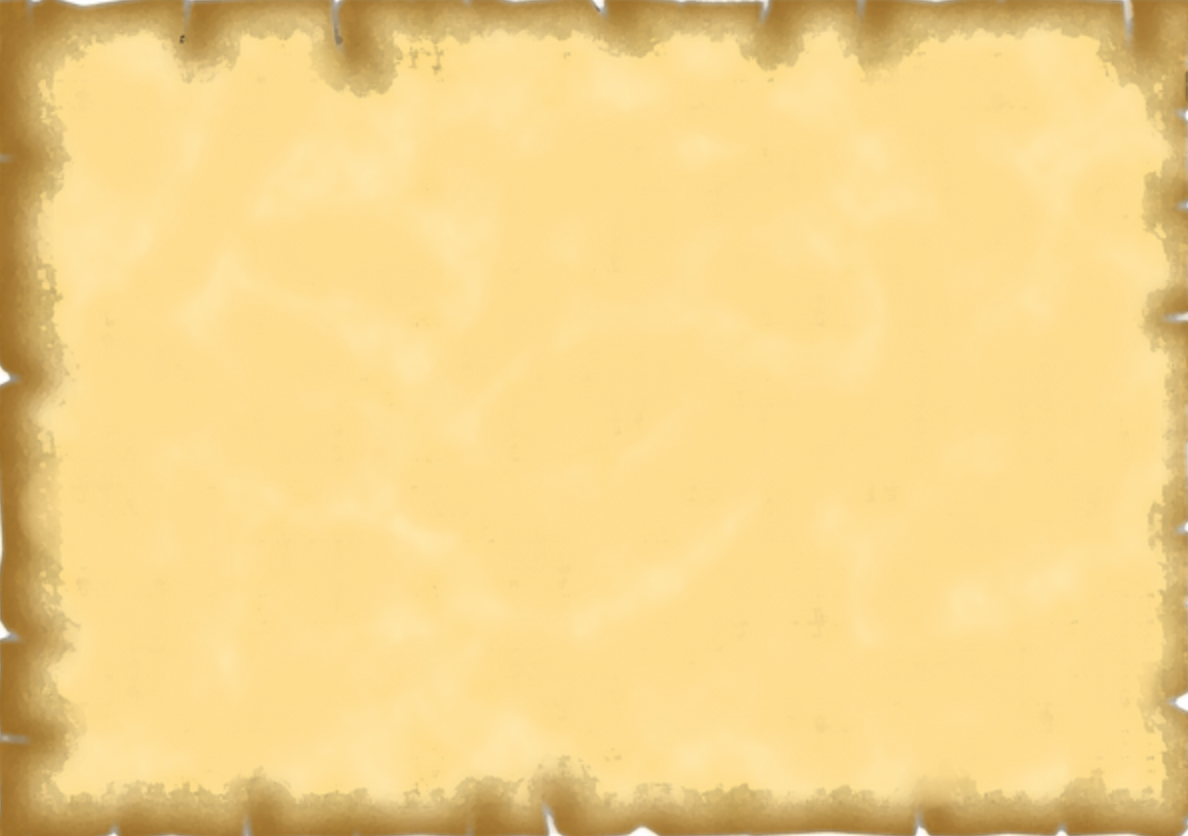 